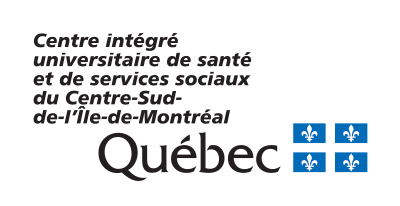 Formulaire d’engagement à la confidentialitéJe m’engage formellement, par la présente, à respecter la confidentialité de tout renseignement personnel obtenu dans le cadre du projet de recherche mentionné, et plus particulièrement à:Ne pas utiliser ni divulguer à quiconque les renseignements permettant d’identifier les personnes participantes ou ayant été contactées pour le projet de recherche, hormis aux personnes ou organismes autorisés à les recevoir dans le cadre de cette recherche; Ne pas utiliser les renseignements collectés à d’autres fins que celles prévues dans le cadre de la recherche; Prendre toutes mesures (physiques, informatiques, etc.) pour empêcher la divulgation des renseignements personnels, sous quelque forme que ce soit, à des personnes autres que celles autorisées; Respecter toutes les politiques du CCSMTL relatives à la confidentialité ainsi que les règles généralement reconnues. Titre du projet de recherche :Numéro du projet :Nom du membre de l’équipe de recherche :Signature :Date :